VIDEO SIŽETU KONKURSS ‘’RADĀM. DARĀM. RĀDAM.’’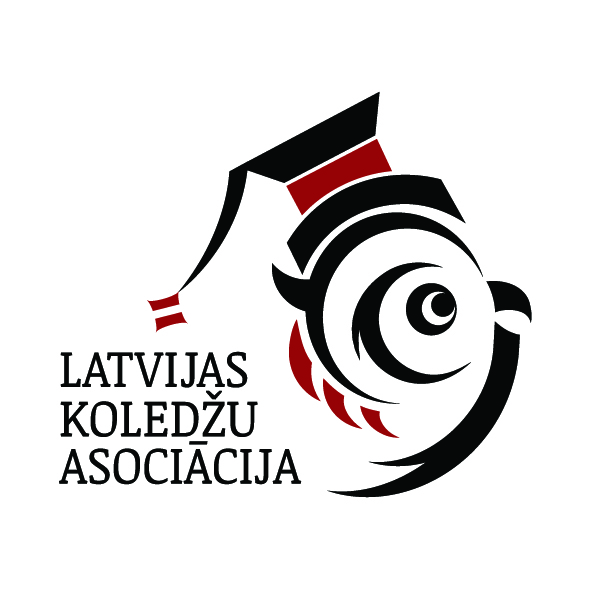 Latvijas koledžu studentiemTikai labākie sasniedz neiespējamo un iegūst labāko. Arī attālināto studiju laikā.NOLIKUMSI Konkursa mērķis:Rosināt koledžu studentus radoši dokumentēt savu attālināto studiju procesu.II Konkursa dalībnieki: Latvijas koledžu studenti, kas apvienojas radošās komandās. Komandā var darboties gan vienas, gan dažādu jomu un pieredzes personības, veidojot darba grupu, kas kopā būs spēcīgāki nekā pastāvot katrs pats par sevi. Komanda ievēro spēkā esošās epidemioloģiskās drošības prasības.III Konkursa radošais uzdevums: Video formātā uzfilmēts labākais, atraktīvākais, profesionāli aizraujošākais stāsts par izaicinājumiem, izaugsmes projektiem un rezultātiem, radošām idejām, sacensībām ar kursa biedriem, lektoriem, prakses mentoriem u.c., par savu vietu  studenta statusā  un studiju vidē. Par visu, kas padara studējošo par koledžas Studentu ar lielo burtu un sagatavo to profesionālajai karjerai.IV Instrumenti:  Video kamera, arī tā, kas telefonā, tiešsaistes platformas.V Prasības:Konkursam dalībnieki iesniedz video sižetu, kas ir radīts 2020.-2021. gadā.Video sižeta ilgums 30-60 sekundes, noslēgumā iekļaujot īsu informāciju par autoriem.Sižeta izstrādes ideja, tehnika utt. - brīvi izvēlēta.Iesūtītā darba datnes (faila) nosaukumam jāpievieno mācību iestādes un studiju programmas nosaukums.Iesniedzot konkursa darbu, tā iesniedzējs apliecina, ka darbs ir iesniedzēju īpašums un tā radīšanā ir ievērots Latvijas Republikas un Eiropas Savienības normatīvais regulējums par personas datu aizsardzību un autortiesību ievērošanu. Konkursa komisijai iesniedz salasāmi aizpildītu pieteikuma anketu (sk. pielikumu), kurā ir informācija par autoriem, koledžu, studiju programmu (specialitāti), kursu, komandas sastāvu, norādot atbildīgās personas kontaktinformāciju.V Konkursa darbu iesniegšanas termiņš: līdz  2021. gada 5.maijam, plkst. 17:00.VI Iesniegšanas kārtība:Konkursa darbu elektroniskā formātā, ievieto serverī www.failiem.lv, bet saiti uz šo resursu, kā arī aizpildītu pieteikuma anketu nosūta Konkursa komisijai uz e-pastu: asociacija@inbox.lv.VII Vērtēšana:Konkursa darbus vērtē Latvijas Koledžu asociācijas izveidota komisija.VIII Darbu vērtējot, tiek ievēroti sekojoši kritēriji: atbilstība nolikumā noteiktajam uzdevumam un prasībām;aktualitāte;vizuālais noformējums; saturs;inovatīva pieeja.IX Uzvarētāju apbalvošana:Konkursa rezultāti tiks paziņoti uz pieteikuma anketā norādīto kontaktinformāciju 2021. gada 19. maijā. Balvu fondu nodrošina Latvijas Koledžu asociācija. Uzvarētāji saņems naudas balvu līdz 140 EUR apmērā. X Papildinformācija: Konkursam iesniegtie darbi kļūst par konkursa organizētāju īpašumu un organizatoriem ir tiesības tos izmantot pēc saviem ieskatiem, izplatīt masu saziņas līdzekļos, digitālajos materiālos, sociālajos tīklos, pavairot bez darba autoru ikreizējas piekrišanas. Konkursa organizētājiem ir tiesības visus konkursam iesniegtos un par atbilstošiem atzītos darbus nodot publiskai apskatei. Iesniedzot konkursam izstrādāto darbu un pieteikuma anketu darba autori un atbildīgā persona piekrīt nolikumā minētajiem nosacījumiem, uzņemas atbildību par iesniegto darbu un iespēju tikt publicētiem bukletos, masu saziņas līdzekļos, digitālajos materiālos un sociālajos tīklos.XI Konkursa organizētājs: Latvijas Koledžu asociācija tīmekļa vietne: www.kolasoc.lve-pasts: asociacija@inbox.lvPIETEIKUMA ANKETAVIDEO SIŽETU KONKURSS‘’RADĀM. DARĀM. RĀDAM.’’Latvijas koledžu studentiemKoledžas/augstskolas nosaukums __________________________________________Studiju programma  _____________________________________________________Kurss _________________________________________________________________Komandas dalībnieki _________________________________________________________________________________________________________________________Iesniedzot konkursam izstrādāto darbu un pieteikuma anketu komandas dalībnieki piekrīt nolikumā minētajiem nosacījumiem, uzņemas atbildību par komandas darbu un iespēju tikt publicētiem bukletos, masu saziņas līdzekļos, digitālajos materiālos un sociālajos tīklos. Iesniedzot konkursa darbu, tā iesniedzējs apliecina, ka darbs ir iesniedzēju īpašums un tā radīšanā ir ievērots normatīvais regulējums par personas datu aizsardzību un autortiesību ievērošanu.Paraksts __________________________________________________________________Datums ___________________________________________________________________Kontaktinformācija: e-pasts____________________________________________________________________mob.tālrunis      _____________________________________________________________